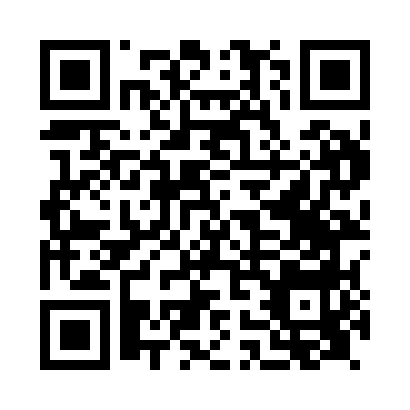 Prayer times for Bonhill, South Lanarkshire, UKMon 1 Jul 2024 - Wed 31 Jul 2024High Latitude Method: Angle Based RulePrayer Calculation Method: Islamic Society of North AmericaAsar Calculation Method: HanafiPrayer times provided by https://www.salahtimes.comDateDayFajrSunriseDhuhrAsrMaghribIsha1Mon3:004:371:227:0910:0711:452Tue3:004:381:227:0910:0611:443Wed3:014:391:237:0910:0611:444Thu3:014:401:237:0910:0511:445Fri3:024:411:237:0910:0411:446Sat3:034:421:237:0810:0411:437Sun3:034:431:237:0810:0311:438Mon3:044:451:237:0810:0211:439Tue3:054:461:247:0710:0111:4210Wed3:054:471:247:0710:0011:4211Thu3:064:481:247:069:5911:4112Fri3:074:501:247:069:5811:4113Sat3:074:511:247:059:5611:4014Sun3:084:531:247:059:5511:4015Mon3:094:541:247:049:5411:3916Tue3:104:561:247:039:5311:3817Wed3:114:571:257:039:5111:3818Thu3:114:591:257:029:5011:3719Fri3:125:001:257:019:4811:3620Sat3:135:021:257:009:4711:3521Sun3:145:041:256:599:4511:3522Mon3:155:051:256:599:4311:3423Tue3:165:071:256:589:4211:3324Wed3:175:091:256:579:4011:3225Thu3:175:111:256:569:3811:3126Fri3:185:121:256:559:3611:3027Sat3:195:141:256:549:3511:2928Sun3:205:161:256:539:3311:2929Mon3:215:181:256:529:3111:2830Tue3:225:201:256:509:2911:2731Wed3:235:211:256:499:2711:26